「外国にルーツを持つ子どもの支援講座」参加申込書電話・ＦＡＸ・Ｅメール・郵送・来所のいずれかでお申し込みください。公益財団法人山口県国際交流協会　あてＦＡＸ：083-920-4144住所：753-0082  山口市水の上町１番７号　公益財団法人山口県国際交流協会TEL：083-925-7353E-mail：yiea.info@yiea.or.jp会場　山口市男女共同参画センター753-0074　山口市中央二丁目5番1号（山口市民会館事務所２階）TEL：０８３-９３４-２８４１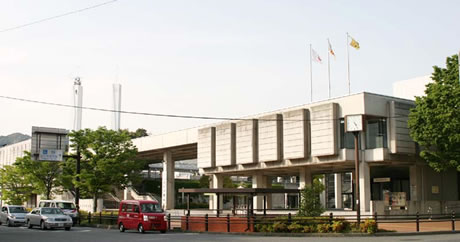 駐車場について会場敷地内の駐車場には数に限りがございますので、近隣の有料駐車場にお停めいただくか、できるだけ公共交通機関をご利用いただきますようお願いいたします。ふりがな氏名住所TELＥ-mail所属（任意）講師に聞いてみたいこと